GRAD TUZLA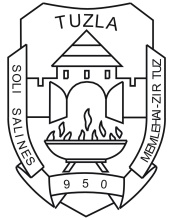 Upitnik za bazu lokacijaOpći podaci o lokacijiVeličina zemljišta i objekataPodaci o objektima ukoliko već isti postoje na parceli (popuniti samo ako objekti postoje na parceli)Informacije o vlasništvu nad parcelama / objektimaOblik prenosa prava na korištenje	Podaci o većinskom vlasnikuPodaci o namjeni zemljištaInfrastruktura (odgovori Da ili Ne)Napomena: Kontaktirati ćemo vas direktno nakon upita investitora i iskazivanja interesa za ulaganjeNaziv lokacije/parceleKatastarski broj parcele (k.č.)Katastarska općina (k.o.)Tačna adresa lokacijeUpitnik popunjava (ime i prezime)Kontakt telefonKontakt e-mailDatum popunjavanja upitnikaUkupna površina zemljišta (m2)	Ukupna površina zemljišta (m2)	Ukupna površina zemljišta (m2)	Ukupna površina objekata (m2)Ukupna površina objekata (m2)Ukupna površina objekata (m2)Ukoliko se vaša lokacija sastoji iz više fizički razdvojenih parcela navedite njihove pojedinačne površine.Ukoliko se vaša lokacija sastoji iz više fizički razdvojenih parcela navedite njihove pojedinačne površine.Ukoliko se vaša lokacija sastoji iz više fizički razdvojenih parcela navedite njihove pojedinačne površine.Ukoliko se vaša lokacija sastoji iz više fizički razdvojenih parcela navedite njihove pojedinačne površine.k.č.Površina (m2)Namjena zemljištaParcela 1Parcela 2Parcela 3Parcela 4Parcela 5Slobodan opis lokacije (u kratko opišite lokaciju, blizina dostupne infrastrukture, originalnu namjenu za zemljište, potencijale)Površina (m2)Godina gradnjeDimenzije objektaObjekat 1Objekat 2Objekat 3Objekat 4Objekat 5Privatno vlasništvo (%)Društveno (državno) vlasništvo (%)Ostalo vlasništvo (%)Ostalo vlasništvo – vrsta svojineOblik prenosa prava (navedite da li je prodaja, zakup, pravo građenja)Cijena u KM/m2Način nadmetanjaVlasnikProcenat vlasništvaAdresaKontakt osobaTelefon/FaxE-mail Nazivi ili imena ostalih vlasnikaVlasnički udio (%)Trenutna namjena zemljištaPlanski osnovDozvoljena spratnost objekataDozvoljeni stepen zauzetosti zemljištaObjekti ako postoje na parceli imaju građevinsku dozvoluObjekti registrovani u katastruElektrična energija (instalisana snaga kVA)VodaTelefon / internetKanalizacijaPristupne saobraćajniceDrugo